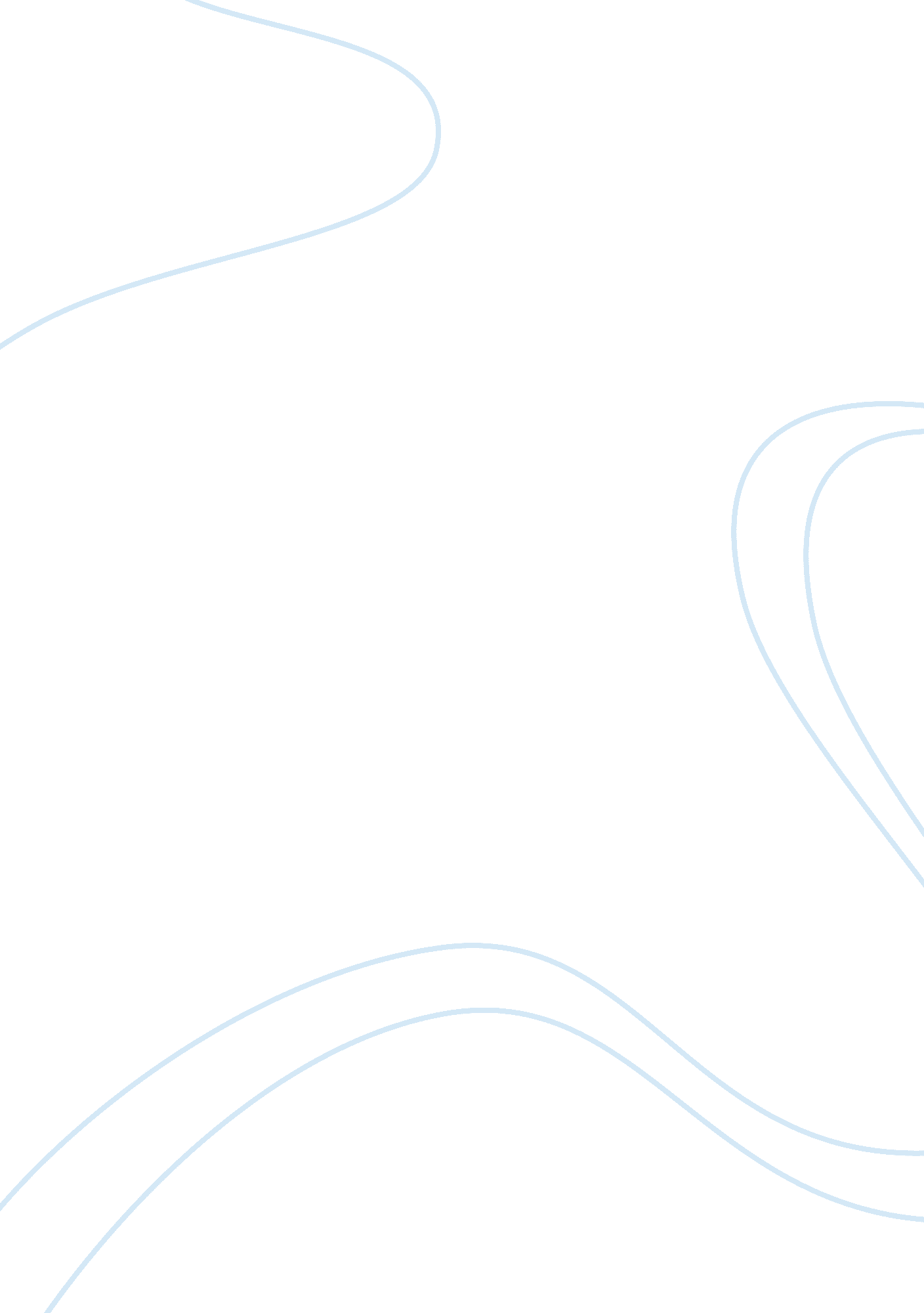 Honesty is the best policy essay sampleSociology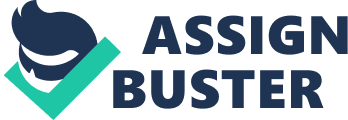 Honesty Is The Best Policy The main message of his presentation was to teach the class the importance of Honesty. He pointed out that there are several different aspects of honesty. The common misconception is that honesty only involves not telling a lie. This is not the case as Brett pointed out, honesty involves telling your friends the truth even if it means hurting their feeling, having academic integrity, and acting in good faith. The first key point of his presentation was general honesty. An example he used to illustrate this was if a friend asks you how he looks in a sweater. A lot of times a friend will tell their friend they look good no matter what they really look like because they don? t want to hurt their feelings. A true friend will give an honest opinion if their friend looks horrible they will tell them that, and if a friend looks great they will tell them that as well. As Brett pointed out, if you can? t rely on a friend to tell you the truth whom can you rely on. The second key point of his presentation was academic honesty. It is important to do your own work, and not use others work to pass off as your own. Brett pointed out that when one cheats they are cheating the professor, their classmates, and themselves, and in the long run it always shows. He used an example of how when he was in high school a bunch of his friends got caught cheating in an AP Stats class. Because of their cheating instead of ending up attending a Harvard, Yale, or Cornell, they were declined from those schools and ended up attending schools such as Michigan, and Wisconsin. The third key point of his presentation was honestly in relationships. He said how he could get away with cheating on his girlfriend back home because she has no idea what he does in Washington, DC. None-the-less he doesn? t cheat because he is honest, and because of their honest relationship he trusts that she will not cheat. He said it is important to remain honest in relationships, because without honesty and trust a relationship can? t survive. The speech is relevant to me because I am a firm believer of honesty. Sometimes I have trouble telling my friends my honest opinion because I dont want to hurt their feelings. His example of honesty as it can pertain to a friend made me think about a situation that is very similar to that. When you are eating and a friend has some food on their face that they dont realize you must tell them about it. I always have trouble telling them about it because I dont want to embarrass them, but if you dont tell them about it they will be embarrassed in front of people that arent their friends, and that is much worse. It also relates to me because of how he spoke about academic honesty. One of my friends in high school always used to cheat on all his tests. I used to say you? re not going to be able to cheat on midterms and finals what are you going to do He would say Ill worry about it then, and besides I? ll be able to cheat on finals somehow. He always had to study extra hard at the end of the year to make up for his reliance on cheating throughout the years. Because of him I have always been motivated to keep on pace with the class, and work hard throughout the year. I think his delivery was good. He dressed effectively, as he was dressed up and he looked professional. He spoke with confidence and authority. Although he said he was nervous, you couldnt tell he was nervous at all. He was able to stress his key points by effectively changing his voice. He was also able to establish and maintain eye contact. By doing this he was seen as involved and sincere, which were necessary considering his topic was honesty. Not only was his delivery good, but also he was able to establish his points clearly. I think he effectively proved honesty is the best policy. 